Job Description: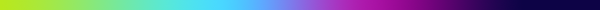 Job Title:	Membership Administrator (Ref: YSMA22)Salary Scale:	SJC Points 15 - 18 (£19,904 - £21,289) pro-rataHours of Work:	Part-time at 21 hours per weekLocation:	You will be required to work at Balfour House, Edinburgh, on a minimum of 1 day per week, the remaining hours can be worked from home or Balfour House.  Holidays:	FTE: 37 days (25 Annual Leave increasing by 1 day each year up to 30 days and 12 Public Holidays)  Pro-rata:  22 daysContract:	Permanent, subject to funding.Line Manager: 	Operations ManagerJob Purpose:To support all aspects of the membership administration and operations of Youth Scotland.  Key Responsibilities and Main Tasks:Act as a first point of contact within Youth Scotland for enquiries from member groups and those wishing to become members Operate our CRM membership system and take a lead role in processing membership applications and renewals, ensure membership payments are kept up to date, compile membership reports and collate statistics as requiredOperate systems in support of membership services, such as small grants schemes and user surveysTo provide general administrative support to Youth Scotland staff in supporting member groupsCarry out reception duties, including answering the telephone and meeting and greeting visitors (when in office)To attend and take minutes at staff meetings and other meetings as requiredAssist in quality control within organisation to maintain high standards against customer service and membership support.  Occasional Tasks:To attend conferences, training events and meetings as requiredTo undertake any other duties that may be required and which are commensurate with the post